Please send to odi@msd.govt.nz by 20 October 2017Contact InformationExperienceTell us about your 3+ years of relevant work experience with disabled people in promoting their social participation and independence. (You may attach a CV)Leadership potentialTell us about your management/leadership experience in not for profit organisations for disabled people.  If you have not yet had a management/leadership role, tell us about your potential and why you should be considered for this programme. Representation/ParticipationTell us how you will be a good representative of New Zealand and your commitment to fully participate in all aspects of the programme and effectively work with others who may have different views to your own. PerspectivesTell us how you will be able to talk about your practical day to day work and link that to the big picture – opportunities and trends in disability policy and practice and the work of non-government organisations. Report backWill you be willing to provide a written report to the Japanese and New Zealand governments on the issues which have been considered within the programme? YesNoAgreement and SignatureThe information I have provided is correct. I understand that if I am accepted as a representative, any false statements, omissions or other misrepresentations made by me may result in my immediate dismissal from the programme.Our PolicyIt is the policy of this organisation to provide equal opportunities. Thank you for completing this application form and for your interest.Nominee Application Form for Japanese Core Leaders Development Programme (Disability Leadership)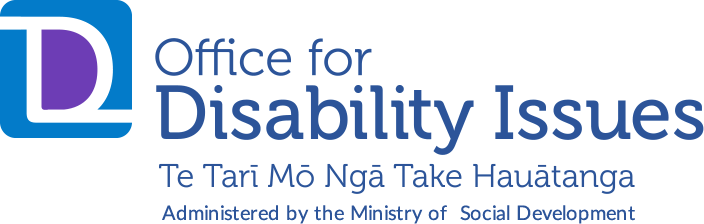 Full NameDate of BirthAddressContact Phone Number(s)Email Organisation and contact details where you work (include name of person to whom you report)Name (printed)SignatureDate